Publicado en Madrid el 03/08/2021 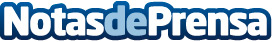 Bit2Me lanza su propia criptomoneda logrando una cifra récord de 2,5 millones en la venta privada Los compradores tendrán descuentos de hasta el 90% en determinadas comisiones y servicios. Bit2Me invertirá parte del dinero captado en potenciar su departamento de I+D y en impulsar su expansión internacionalDatos de contacto:Vicky Salas  +34 910 91 37 88 Nota de prensa publicada en: https://www.notasdeprensa.es/bit2me-lanza-su-propia-criptomoneda-logrando Categorias: Nacional Finanzas Emprendedores E-Commerce http://www.notasdeprensa.es